Д Н Е В Н И К_____________________________________ практикиУТВЕРЖДАЮЗав.кафедрой ______________«____» ______________20__г.Индивидуальное заданиеТаблица 1Задание получил обучающийся __________________
«____» _____________ 20__г.                 (подпись)*Если программой практики предусмотрен сбор материала для ВКР/курсовой работы (проекта)Совместный рабочий график (план) проведения практикиВыполнение работОТЗЫВ О ПРАКТИКЕОбучающегося 	(фамилия, имя, отчество)Рекомендуемая оценка 	Актуальные задачи профильной организации*:Ответственное лицоот профильной организации 	(подпись)М.П.Заключение руководителя практики от кафедры:Руководитель практики от кафедры 		(подпись)Общая оценка 	*В случае если вид практики – производственная практика и практика осуществляется не в СамГТУ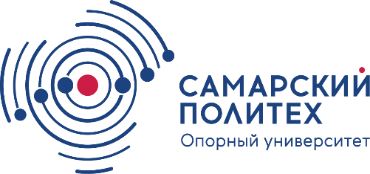 Министерство науки и высшего образования Российской Федерациифедеральное государственное бюджетное образовательное учреждение 
высшего образования«Самарский государственный технический университет»
(ФГБОУ ВО «СамГТУ»)Филиал ФГБОУ ВО «СамГТУ» в г. Белебее Республики БашкортостанКафедраИнженерные технологииФИО обучающегосяКурс, группаКод и наименование направления подготовки/специальностиБаза практики(наименование предприятия, цеха, отдела)Сроки практикиСроки практикиначалоокончаниеРуководитель практикиот кафедры(фамилия, инициалы, уч.звание, должность)Ответственное лицо от профильной организации(фамилия, инициалы, уч.звание, должность)Тема ВКР/курсовой работы, проектаВид и содержание работРезультаты обучения, соотнесенные с результатами освоения образовательной программы (из программы практики)Вид и содержание работСроки выполненияРуководитель практики от кафедры(подпись)Ответственное лицо от профильной организации(подпись)ДатаОписание выполняемых работПодпись руководителя от кафедры / ответственного лица 
от профильной организации